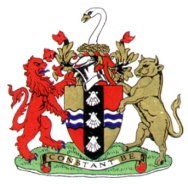 BEDFORDSHIRE SMALLBORE SHOOTING ASSOCIATION OPEN 50M ENGLISH MATCH60 SHOTS @ 50 Metres plus optional 40 shots at 50 MetresSunday 22nd  March 2015CLASSIFICATION FOR 2015-  BSSA will be classifying competitors in a unique classes system regardless of National Classification. BSSA X Class is made up of shooters in & previously in X Class within the past 3 years. All other classes will be evenly split as close as possible. Please submit your average, best 5 out of 6, of your last 25 yds Indoor Scores.Signed.............................................Club Captain/SecretaryName..................................................................  Left Handed please tick box Address..............................................................................................................................................................................................................................................Postcode................................Telephone.............................Email............................................................................................................................................Data Protection Notice. Information provided on this entry form will be stored on computer for the purposes of administration of the meeting, notification of subsequent meetings and the distribution of results.I enclose my remittance for the entry fee. Please enter me for the competitions marked and the distribution of the results. I have read and hereby agree to abide by the rules & regulations of the NSRA under which the competition will be run. I consent to use of the information on this form for the purpose set out in the data protection Notice.Signature.........................................................Date......................................................20......Entry fee: English Match £13.00 optional extra Thorn 400 £6.00To Steve Beadle c/o 11Woodford road Dunstable Beds LU5 4JS 01582  526130  Email:Stevebeadle1960@hotmail.co.uk Cheques payable to Beds S.S.A.  Entries close 14th March 2015 Please Send Stamped addressed envelope for the Squadding Notice if it is to be posted.123456Average50 Metres50 MetresOptional Extra110.00-11.20510.00-10.50211.30-12.50611.00-11.5031.00-2.20712.00-12.5042.30-3.5081.00-1.5092.00-2.50103.00-3.50